MADRID, DE DíA Y DE NOCHE - SolucionesMira los títulos de los textos de las páginas 72 y 73 del Libro del Alumno. Después mira la primera imagen de estos vídeos. ¿A qué texto de las páginas 72 y 73 del Libro del Alumno se refieren?Primera imagen y enlace al vídeoTexto de las págs. 72 y 73 del Libro del Alumno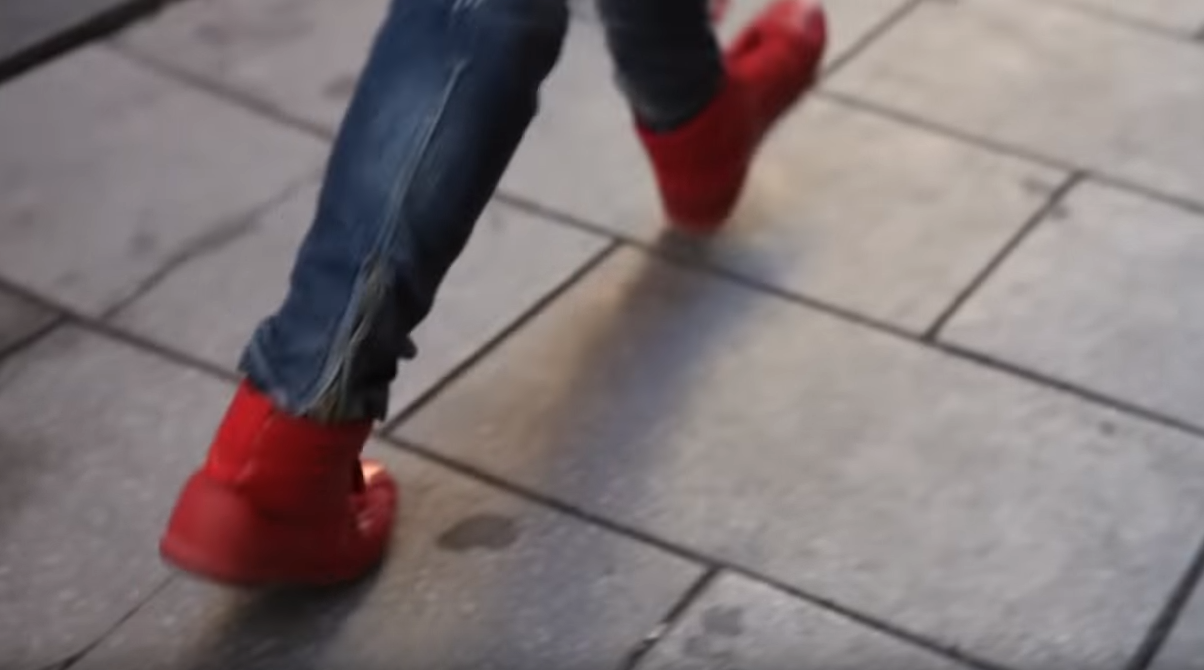 https://www.youtube.com/watch?v=SGdvDRhlYcIChueca, el Soho madrileño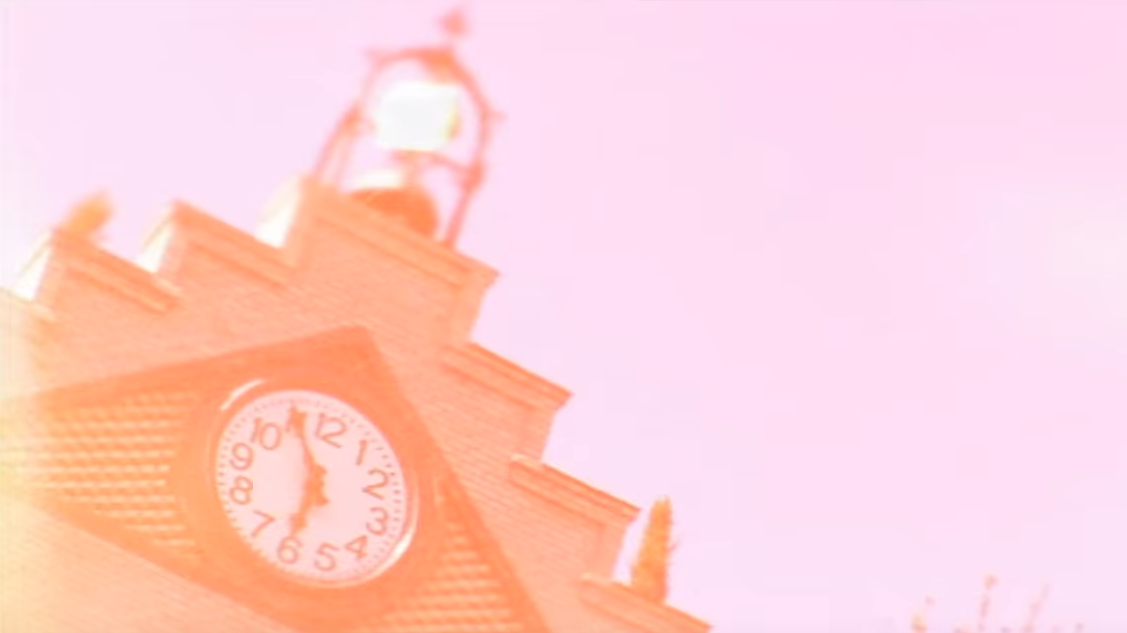 https://www.youtube.com/watch?v=sHd13ytU9q8La casa encendida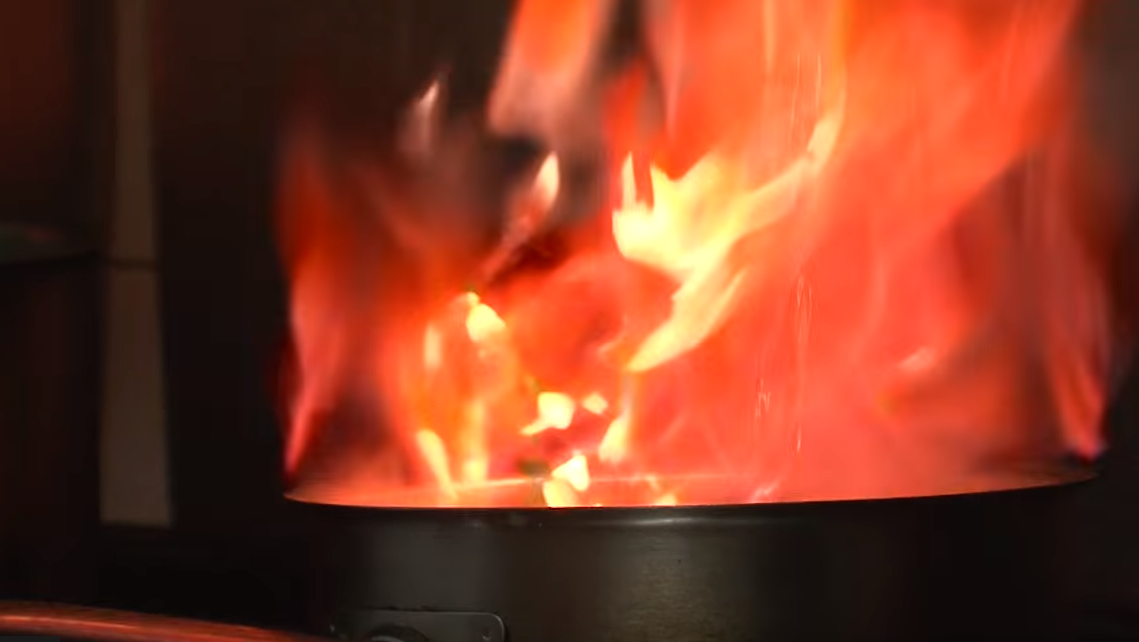 https://www.youtube.com/watch?v=Sf1iYBCWtp0La blanca paloma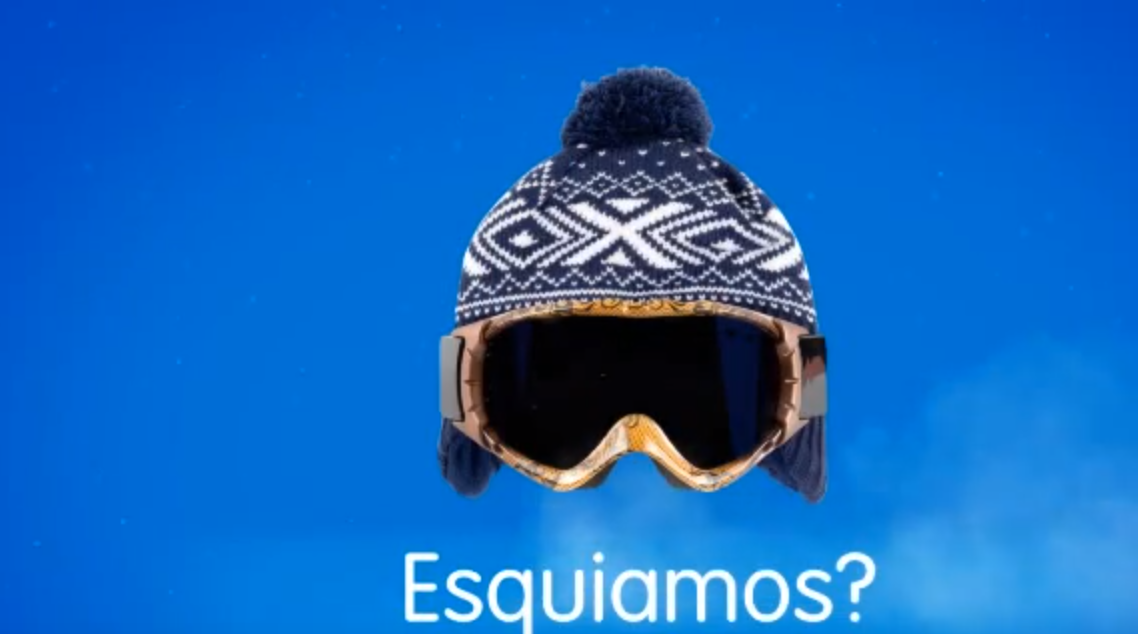 https://www.youtube.com/watch?v=-srdDxr_eU8Centro Comercial Xanadú y complejo de esquí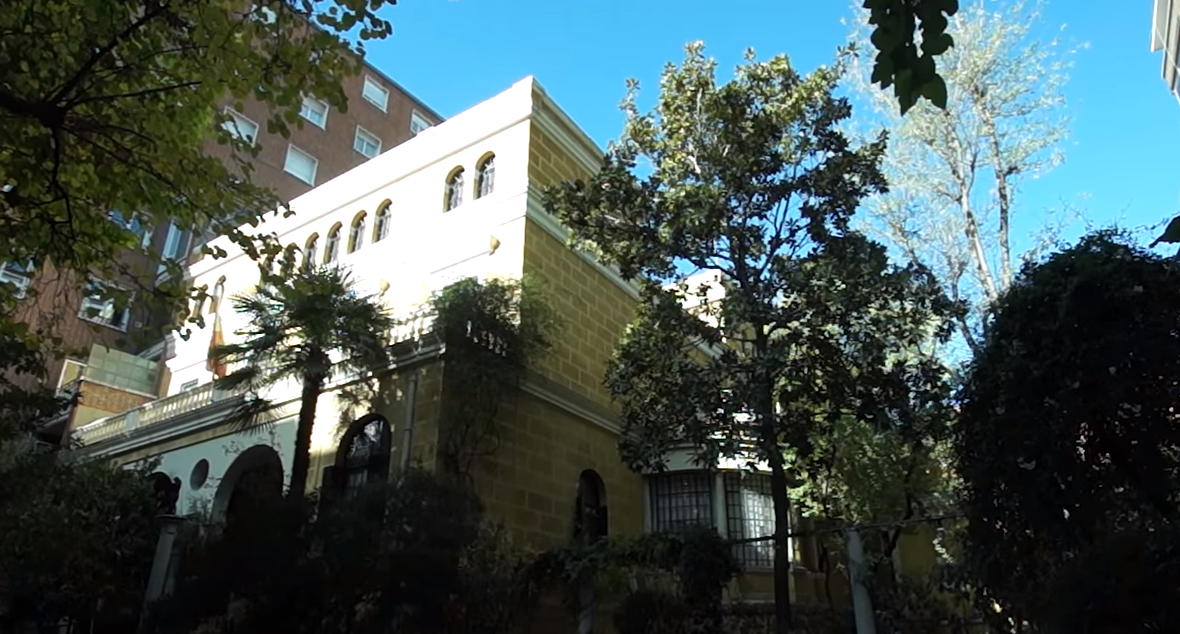 https://www.youtube.com/watch?v=OH_OwaQc9KAMuseo Sorolla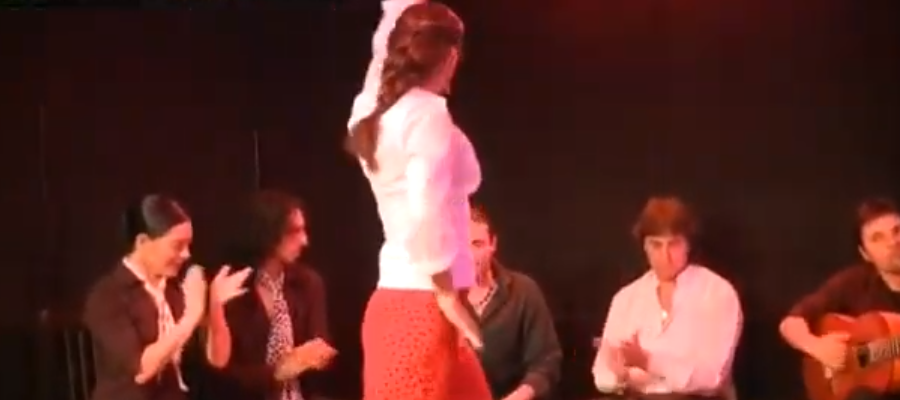 https://www.youtube.com/watch?v=rZrPmHHMSv4Las Tablas Tablao Flamenco